ПРОГРАМзаФинансирање пројеката мултилатералне научне и технолошке сарадње у дунавском региону (у даљем тексту „Програм“)Програм усвојен од странеСавезног министарства науке, истраживања и економије Републике Аустрије Министарство просвете, омладине и спорта Чешке РепубликеМинистарство просвете, науке и технолошког развоја Републике Србије Министарство просвете, науке, истраживања и спорта Словачке Републике(у даљем тексту заједно „Учесници“ и одвојено „Учесник“)као припрема Заједничких позива за мултилатералне пројекте у дунавском региону.   1.	Основа  и циљевиСтратегија ЕУ за дунавски регион има за циљ бољу координацију и заједничко стратешко коришћење постојећих ресурса. Као резултат такве боље координације извора финансирања Учесници ће проширити могућности које тренутно нуде постојеће шеме билатералне сарадње у областима науке, технологије и иновација према мултилатералној сарадњи у дунавском региону. 2.	Облици сарадње2.1	Пројекти заједничке сарадње ће се одвијати међу подобним институцијама земаља учесница како је наведено у Анексу 1. Пројекат заједничке сарадње је договорена активност са јасно дефинисаним циљевима који се желе постићи у одређеном временском року. Сваки пројекат ће трајати максимално две године и спроводиће се кроз размену људи и информација. 2.2	За  припремu и реализацијu заједничких пројеката сарадње, финансијска подршка се даје углавном за мобилност истраживача који учествују у пројектима сарадње. 2.3	Трошкови који проистичу из пројеката заједничке сарадње треба да су уравнотежени међу учесницима.3.	Аспекти сарадње3.1	Учесници су сагласни да обезбеде мобилност средства за пројекте сарадње у свим пољима истраживања. Пројекти сарадње са потенцијалом који води ка  будућој мултилатералној сарадњи у оквиру националних и европских програма истраживања и иновација као што су „Хоризонт 2020“ ће бити фаворизовани у циљу стимулисања заједничког учешћа научника из дунавског региона у овим програмима.3.2	Такође је планирано и финансирање трошкова мобилности које има за циљ да подржи учешће младих научника и усмери пажњу на уравнотежено укључивање женских и мушких истраживача (родна равноправност).3.3	Даљи Учесници се могу придружити Програму касније. 4.	Општи управни прописи4.1	Одговорне институције4.1.1	У Аустрији:	За реализацију програма рада одговорна је Аустријска агенција за међународну сарадњу у образовању и истраживању (OeAD-GmbH), ICM - Центар за међународну сарадњу и мобилност.	Ebendorferstrasse 7, 1010 Беч	Интернет:http://www.oead.at/wtzАустријска агенција за међународну сарадњу у образовању и истраживању (OeAD-GmbH) је институција коју је овластило Савезно министарство науке, истраживања и економије Републике Аустрије.Савезно министарство науке, истраживања и економијеОдељење за међународну истраживачку сарадњуRosengasse 2-6, 1014 БечИнтернет: http://www.bmwfw.gv.at4.1.2	У Чешкој Републици:	Реализација програма рада је у надлежности Министарства просвете, омладине и спорта Чешке Републике	Karmelitská 529/5118 12 Праг 1	Интернет: http://www.msmt.cz/4.1.3	У Републици Србији:	Реализација програма рада је у надлежности Министарства просвете, науке и технолошког развоја Републике Србије Немањина 22-26, 11000 БеоградИнтернет: www.mpn.gov.rs4.1.4	У Словачкој Републици:Реализација програма рада је у надлежности Агенције за истраживање и развој Словачке Републике (SRDA)Mýtna 23, P.O.BOX 839 04839 04  Братислава 32Интернет: http://www.apvv.skАгенција за истраживање и развој Словачке Републике (SRDA) је институција овлашћена од стране Министарства просвете, науке, истраживања и спорта Словачке РепубликеОдсек за високо образовање, истраживање и развојОдељење за међународну сарадњу и међународне организације у истраживању и развоју Stromová 1813 30  БратиславаИнтернет: http://www.minedu.sk/4.2	Поступак избора пројеката сарадње4.2.1	Заједнички пилот позив за пријаве (Aнекс 1) ће бити објављен 15. јула 2016 од стране заинтересованих надлежних институција (4.1).4.2.2	Достављени предлози пројеката треба да садрже:1.	Тему2.	Називе и адресе институција које сарађују, имена руководилаца тимова у свакој земљи и чланове истраживачког тима 3.	Опис предложеног истраживачког пројекта и његових циљева4.	План рада, датум почетка и трајање пројекта сарадње5. 	Доказ о квалификацијама руководилаца истраживачких тимова6.	Укључивање младих и жена научника (по потреби) 7.	Опис буџета пројекта4.2.3	Дистрибуција средстава по пројекту је наведена у Анексу 1.4.2.4	Заједнички предлог пројекта мора бити припремљен од стране истраживача који учествују и мора се поднети истовремено свакој од државних институција одговорних за спровођење Програма (4.1).4.2.5	Пријаве ће се оцењивати на основу следећих критеријума: Научна вредност предложеног  истраживачког пројекта (0-25 бодова)Изводљивост заједничког плана истраживања и адекватност научног метода (0-15 бодова)Компетентност и стручност научника/истраживачких тимова који су укључени (0-20 бодова)Додата вредност која се очекује од мултилатералне истраживачке сарадње вредност (0-15 бодова)Потенцијал за даљу или будућу међународну сарадњу (0-15 бодова) Учешће младих истраживача (5 бодова) и  женских истраживача (5 бодова) (0-10 бодова)4.2.6	Ради  бољег поређења националних евалуација, максимални број бодова у националним евалуацијама ће бити хармонизован на  максимално до 100 бодова. 4.2.7	Само пријаве пројеката примљене од стране свих одговарајућих надлежних институција (4.1) ће бити подобне за евалуацију. Одговорне институције су се сложиле да размене листе  подобних предлога пројеката које су примиле у року од 20 радних дана након затварања позива и да објаве резултате националних евалуација најмање 10 радних дана пре састанка за одабир пројеката. Пројекти са националним евалуацијама од 50 поена и више ће бити стављени на заједничку листу пројеката. Пројекти који достигну праг од 70 поена као просек свих националних евалуација биће разматрани за финансирање. 4.2.8	Коначна листа пројеката сарадње који ће бити подржани биће усвојена на састанку за одабир пројеката са свим релевантним Учесницима.4.3	Након реализације пројекта, руководиоци тимова су дужни да поднесу припремљен заједнички коначни извештај о резултатима својих истраживачких активности одговарајућим институцијама надлежним за спровођење програма (4.1). Ова одредба не ослобађа руководиоце тимова од обавезе извештавања утврђене њиховим одговарајућим националним законодавством. 4.4	Експлоатација, могућа регистрација патента и објављивање резултата пројекта подлежу националним законима који су на снази у одговарајућим земљама и споразумима партнера на пројекту.4.5	Сваки Учесник ће олакшати приступ својим научним институцијама, библиотекама, архивима и музејским колекцијама за сврхе пројеката. Осим тога, Учесници гарантују слободну размену научних информација и документације у складу са њиховим националним законима и финансијским могућностима.5.	Финансијски прописи5.1	Финансијска подршка за пројекте ће бити обезбеђена од стране државних органа финансирања.5.2	Подршка од стране Учесника ће покрити путне трошкове, као и трошкове смештаја истраживача из земље Учесника.5.3	Учесник који шаље своје научнике и стручњаке ће предузети све неопходне кораке како би се осигурало да научници и стручњаци који су послати имају неопходно и адекватно здравствено осигурање.5.4	Даље партнери у пројекту могу да учествују у пројектима о свом трошку. 5.5	Савезно министарства науке, истраживања и економије Републике Аустрије ће обезбедити до 200.000 евра по позиву.	Министарство просвете, омладине и спорта Чешке Републике ће обезбедити до 180.000 евра по позиву.Министарство просвете, науке и технолошког развоја Републике Србије ће обезбедити до 70.000 евра по позиву.Министарство просвете, науке, истраживања и спорта Словачке Републике ће обезбедити дo 200.000 евра по позиву. 6. 	Опште одредбе6.1.	Измене и допуне Програма могу да се ураде у форми бројчаних одобрених прилога Програма.6.2.	Нераздвојни део програма је Анекс 1 - текст заједничког пилот позива за пријаве за 2017-2018.Овај Програм ступа на снагу даном потписивања.Сачињено у 4 оригинална примерка на енглеском језику.За Учесника Аустрије				За Чешког  Учесника	        Беч,					                      	Праг, 	………………………………………			………………………………………..Хериберт Бухбауер					Роберт Плагашеф Одељења					заменик Министра				Савезно министарство науке, истраживања	Министарство просвете, омладине и и економије Републике Аустрије	спорта Чешке републике					За Српског Учесника   				За Словачког Учесника	   Београд,						Братислава, 	………………………………………			………………………………………..Виктор Недовић					Ерик Томаш помоћник Министра                                                 државни секретарМинистарство просвете, науке 			Министарство просвете, науке, и технолошког развоја           			истраживања и спорта Словачке Републике Србије	                                               Републике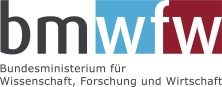 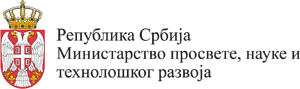 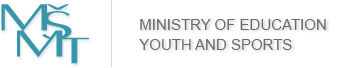 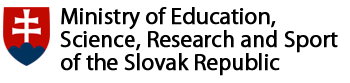 